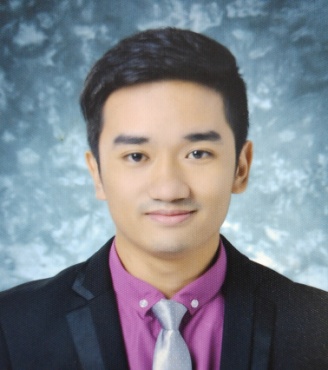 BRANDELBRANDEL.332463@2freemail.com  IT SUPPORT/ WEB DEVELOPERAREAS OF EXPERTISEComputer ProgrammingVisual Basic.NETMySQLWeb DevelopmentHTMLCSSPHPJavaScriptBootstrapSublime TextJoomla CMSMicrosoft OfficeExcelPowerpointWordDatabase ManagementXammp / PHPMyadminMicrosoft AccessAdobe ApplicationInDesign  MuseDreamweaverPhotoshop (Basic Knowledge)CERTIFICATIONMicrosoft Office Specialist for Excel 2013SOLO Learn HTML Fundamental CourseSOLO Learn SQL Fundamentals CourseSOLO Learn PHP Tutorial CourseDesktop Publishing for BeginnersASI BIZ Incubation Seminar and ForumCOMPUTER NETWORKING – LOCAL AREA NETWORKS AND THE OSI MODELCOMPUTER NETWORKING – WIRED AND WIRELESS NETWORKS AND PROTOCOLSPERSONAL SKILLSAbility to take InitiativeProblem Solving SkillsMulti-taskingTime Management Computer TroubleshootingFixing Errors and BugsAttention to detailPERSONAL DETAILSCivil Status:     SingleAge:                  24Birthdate:        January 1, 1993Nationality:     FilipinoVisa Status:     Visit VisaAvailability:     ImmediatelyPERSONAL SUMMARYDedicated and hardworking individual with good technical skills and ability to develop and maintain close working relationship with other support and development teams. Having the personal drive required to deliver a service that exceeds the expectations of colleagues and end users through a positive, well organized and structured work ethic. Looking for a career advancement and opportunity with a company that will challenge my problem solving skills and allow me to develop my knowledge & potential.WORK EXPERIENCELORD’S INFOTECH PARTNER CO.  -  SILANG, CAVITE, PHILIPINESWEB DEVELOPER / IT SUPPORT - JANUARY 2015 - JUNE 2016Duties:Reporting to the supervisor regarding the progress of each website project.Suggesting templates/ layouts used for website design.Creating categories and articles.Provide ideas for the content of websiteUploading files to the website file hosting.Creation of website menus and links.Basic search engine optimizationConfiguration of the settings of the website.Updating and monitoring user accountsReplacing parts as required.Installing and configuring computer hardware, operating systems and applications.Providing telephone and desktop support.Testing and evaluating new technology.Basic network troubleshooting.Android and IOS mobile and tablet support.Recommended computer products and applications to improve productivity.Train end users on usage of computer hardware and software.ACADEMIC QUALIFICATIONBACHELOR OF SCIENCE IN INFORMATION TECHNOLOGYYear 2012-2016Adventist University of the Philippines- Silang, Cavite, PhilippinesManuel S. Enverga University FoundationSECONDARY SCHOOLYear 2005-2009REFERENCES:  Available Upon Request